Part A. (    Listening )  Listen and write the number on the correct picture. 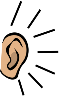 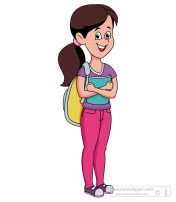 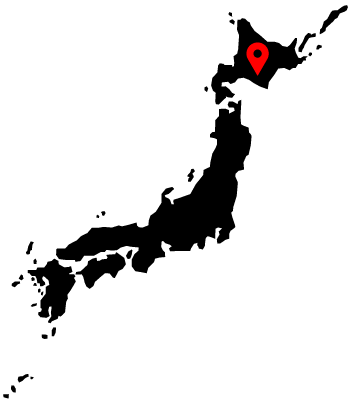 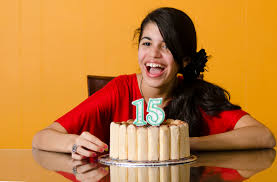 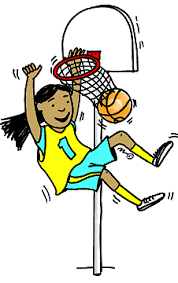 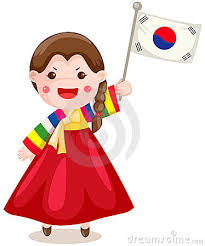 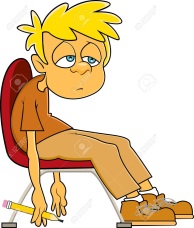 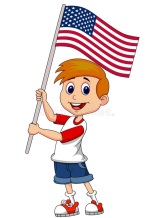 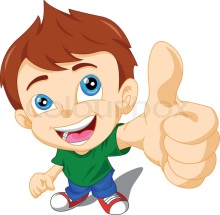 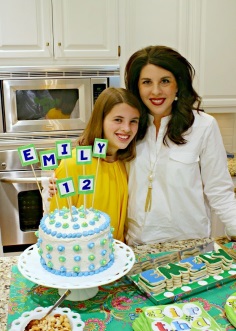 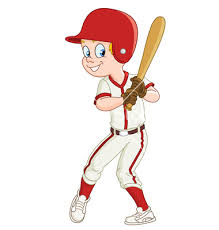 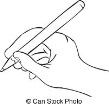 Part B. (       Writing ) Write the correct order of words.1. live /  Hokkaido.  /  I  /  in2. baseball.  /  play  /  I3. America.  /  from  /  I`m4. old  /  twelve  /  years  /  I`m5. am  /  sleepy.  /  I